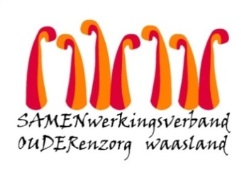 Nieuwsbrief Woonzorghuis ‘t Heuverveld – 09 november 2021Beste bewoner, familie, mantelzorgerNieuwe bezoekafsprakenIn de samenleving blijft het aantal besmettingen fel stijgen maar ook woonzorgcentra kampen met stijgende besmettingscijfers en uitbraken.  Ondanks de vaccinatie blijven de bewoners kwetsbaar en zijn ze vatbaar voor het Covid-19 virus.  Daarom doen we er samen alles aan om het coronavirus te weren in onze woonzorghuizen.   Uit veiligheid voor de bewoners, de medewerkers en bezoekers passen we de bezoekregeling vanaf dinsdag 09 november 2021 aan.Bedankt voor het opvolgen van de nieuwe maatregelen.  We hopen alvast dat we deze periode kort kunnen houden.  Wij houden u verder op de hoogte bij eventuele wijzigingen in de richtlijnen van het Agentschap Zorg & Gezondheid. Aarzel niet ons te contacteren indien u nog vragen heeft.Met vriendelijke groet,Ann Van Calenberge
Dagelijks verantwoordelijkeBezoekurenBezoek is mogelijk iedere dag bij voorkeur tussen 13.30u en 16.30uRegistratieElke bezoeker registreert zich aan het onthaal: dit is belangrijk voor de contactopvolging bij een eventuele besmettingCovid Safe TicketHet Covid Safe Ticket wordt ingevoerd zodra het morgen gestemd wordt in het Vlaams parlement. Gelieve steeds uw Covid Safe Ticket bij te hebben en dit op verzoek te tonen aan een medewerker. Bij voorkeur digitaal.
Indien u niet beschikt over een CST vragen wij u om een geldige negatieve Covid-screening voor te leggen of een sneltest mee te brengen bij uw bezoek.BezoekersElke bewoner kan vrij bepalen wie er op bezoek komt.  Gezien de beperkte kameroppervlakte kunnen er maximaal 2 bezoekers  tegelijkertijd op de kamer aanwezig zijn.Ga rechtstreeks naar de kamer.  In de leefruimte kan er momenteel geen bezoek plaatsvinden.Omwille van de grote viruscirculatie in de leeftijdsgroep van -12 jarigen adviseren we  om het bezoek buiten in de tuin te laten plaatsvinden.Verplaatsingen buiten het woonzorghuisWe ontraden familiebezoeken in aanwezigheid van kleine  kinderen (-12 jaar), deelname aan evenementen, … uit veiligheid kan u best drukke plaatsen even vermijden.CafetariaDe cafetaria is open op donderdag-vrijdag en zondag telkens van 13.30u tot 16.30u.Er kan maximaal met 2 bezoekers en de bewoner aan 1 tafel plaats genomen worden.Bij verplaatsingen wordt steeds zowel door de bezoekers als de bewoner, een chirurgisch mondmasker gedragenNiet gevaccineerde bezoekers mogen enkel op bezoek komen op de kamer van hun familielid, en hebben geen toegang tot de cafetaria.Activiteiten Optredens van externe animatoren in het woonzorghuis zullen we even stopzetten. Algemene voorzorgsmaatregelenMondmaskerplichtBezoekers: dragen steeds een chirurgisch mondneusmasker, ook op de kamer van de bewoner.Bewoners: dragen een chirurgisch mondneusmaker bij verplaatsingen buiten de afdeling.Was en ontsmet regelmatig uw handenVerlucht en ventileer de ruimte Hou 1,5m afstandOntsmet na uw bezoek de high touch oppervlakken op de kamerBlijf thuis als u ziek bent 